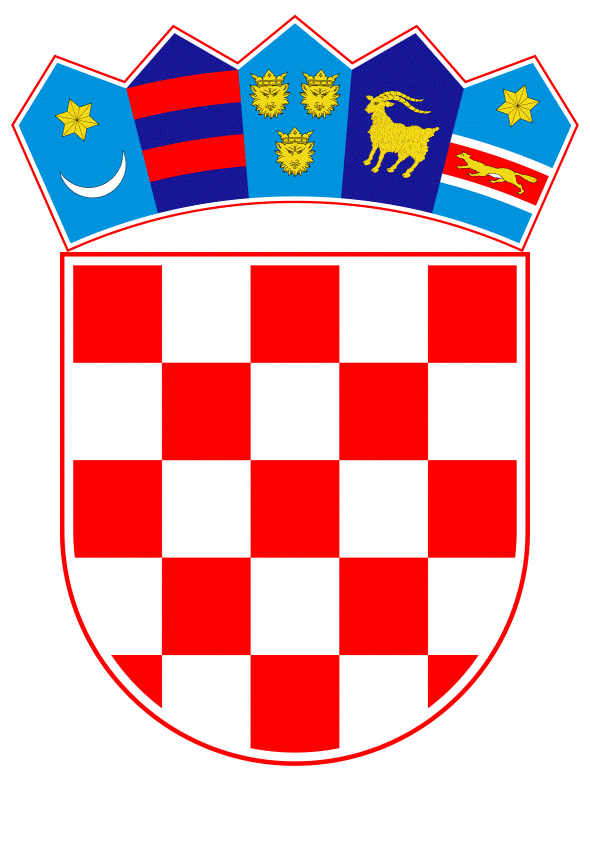 VLADA REPUBLIKE HRVATSKE   Zagreb, 12. listopada 2023. __________________________________________________________________________PREDLAGATELJ:	Ministarstvo  pravosuđa i uprave__________________________________________________________________________PREDMET: 	Izvješće predsjednika Vrhovnog suda Republike Hrvatske o stanju sudbene vlasti za 2022. godinu – mišljenje Vlade ___________________________________________________________________________          Banski dvori | Trg Sv. Marka 2 | 10000 Zagreb | tel. 01 4569 222 | vlada.gov.hrPRIJEDLOGKLASA:	URBROJ: 	Zagreb, 			2023.						PREDSJEDNIKU HRVATSKOGA SABORAPREDMET:	Izvješće predsjednika Vrhovnog suda Republike Hrvatske o stanju sudbene vlasti za 2022. godinu - mišljenje Vlade Veza: 		Pismo Hrvatskoga sabora, KLASA: 021-03/23-09/33, URBROJ: 65-23-03, od 3. svibnja 2023.Na temelju članka 122. stavka 2. Poslovnika Hrvatskoga sabora („Narodne novine“, br. 81/13., 113/16., 69/17., 29/18., 53/20., 119/20. - Odluka Ustavnog suda Republike Hrvatske, 123/20. i 86/23. - Odluka Ustavnog suda Republike Hrvatske), Vlada Republike Hrvatske o Izvješću predsjednika Vrhovnog suda Republike Hrvatske o stanju sudbene vlasti za 2022. godinu, daje sljedećeM I Š L J E N J ETemeljem članka 45. stavka 1. Zakona o sudovima („Narodne novine“, broj 28/13., 33/15., 82/15., 82/16., 67/18., 126/19., 130/20., 21/22., 60/22. i 16/23.) predsjednik Vrhovnog suda Republike Hrvatske dužan je jednom godišnje, najkasnije do 30. travnja tekuće godine, Hrvatskome saboru podnijeti izvješće o stanju sudbene vlasti u protekloj godini (u daljnjem tekstu: Izvješće).U  Izvješću je dan prikaz organizacije mreže sudova i njihove zakonom propisane nadležnosti, analizirano je stanje ljudskih potencijala u sudovima, izloženi su sumarni podaci o kretanju predmeta na sudovima, podaci o kretanju predmeta na pojedinim vrstama i razinama sudova, kao i podaci o pokazateljima uspješnosti rada za svaki pojedini sud, uz poseban osvrt na rezultate rada općinskih, trgovačkih i županijskih sudova te Visokog trgovačkog suda Republike Hrvatske na predmetima u kojima postupak traje duže od 10 godina. Mreža sudova prema kojoj su sudovi djelovali tijekom 2022. uspostavljena je još 1. siječnja 2019., nakon reorganizacije provedene sukladno Zakonu o područjima i sjedištima sudova („Narodne novine“, broj 67/18.), a čini je ukupno 67 sudova, i to: 34 općinska suda unutar kojih djeluje 35 stalnih službi izvan sjedišta suda, 15 županijskih unutar kojih djeluju četiri stalne službe izvan sjedišta suda, 9 trgovačkih, 4 upravna te Visoki trgovački sud Republike Hrvatske, Visoki upravni sud Republike Hrvatske, Visoki prekršajni sud Republike Hrvatske, Visoki kazneni sud Republike Hrvatske i Vrhovni sud Republike Hrvatske.Na kraju 2022. u svim sudovima bilo je ukupno 8.067 zaposlenih (od kojih 6.730 žena), što predstavlja smanjenje od 1 % u odnosu na prethodnu godinu.Od navedenog broja zaposlenika 1.652 su suci, što znači da se nastavlja trend smanjivanja broja sudaca (na kraju 2021. ih je bilo 1680).Najveći broj čine suci općinskih sudova (1.006),  slijede suci županijskih (364) te suci trgovačkih sudova (119). Udio žena u ukupnom broju sudaca je 72 %. U 2022. bilo je zaposleno 38 vježbenika pravne struke koji su raspoređeni u općinske (30), trgovačke (4) i upravne sudove (4).Broj službenika na administrativnim, materijalno-financijskim i stručnim poslovima (sudski zapisničari, upisničari, zemljišnoknjižni referenti, informatički referenti) u svim sudovima iznosio je 5.038 i manji je za 77 u odnosu na prethodnu godinu. I među službenicima veći dio zaposlenih predstavljaju žene (90 % zaposlenih). Iz podataka o dobnoj strukturi zaključuje se da je najviše sudaca u dobnoj skupini između 60 i 64 godine (489),  nema sudaca mlađih od 30 godina, a svega 4 ih je u dobi između 30 i 34 godine.U Izvješću su navedeni podaci o predmetima sudske uprave kojih je u svim sudovima zaprimljeno 72.829, a riješeno 68.331. Posebno su istaknuti podaci o zaprimljenim predstavkama ili pritužbama na rad sudova kojih je u svim sudovima zaprimljeno 5.959, a riješeno 5.346.U 137 predmeta je prekoračen rok za okončanje postupka određen u predmetima za zaštitu prava na suđenje u razumnom roku. Ukupno je isplaćeno 59.117,65 kuna na ime naknade zbog utvrđene povrede prava na suđenje u razumnom roku.Viši sudovi su proveli ukupno 30 nadzora nižih sudova. Županijski sudovi su proveli 20 nadzora u 20 općinskih sudova, Visoki trgovački sud Republike Hrvatske je proveo nadzor u tri trgovačka suda, a Vrhovni sud Republike Hrvatske je proveo nadzor u kaznenoj grani sudovanja u dva županijska suda i Visokom kaznenom sudu Republike HrvatskeU Izvješću su prikazani zbirni podaci o radu sudova u petogodišnjem razdoblju od 2018. do 2022., iz kojih proizlazi da je u odnosu na 2021. priljev predmeta smanjen  sa 1.335.695 na 1.292.764,  što predstavlja smanjenje za 42.931 predmeta odnosno  3,2 %. No, treba istaknuti da je tijekom 2021. u rad zaprimljen najveći broj predmeta u prethodnom petogodišnjem razdoblju tako da, iako je 2022. priljev predmeta smanjen u odnosu na prethodnu godinu, on je i dalje visok i veći od prosječnog priljeva u prethodnih pet godina. Priljev predmeta je povećan u odnosu na prethodnu godinu na Visokom kaznenom sudu Republike Hrvatske, na približno istoj razini kao prethodne godine je na Visokom prekršajnom sudu Republike Hrvatske i Visokom upravnom sudu Republike Hrvatske, dok je na svim ostalim sudovima zabilježeno smanjivanje priljeva predmeta.  Broj riješenih predmeta na svim sudovima odnosu na 2021. je povećan  sa 1.294.014  na 1.339.065 ili za 3,5 %. Povećanje broja riješenih predmeta u odnosu na prethodnu godinu se bilježi na općinskom sudovima, upravnim sudovima, Visokom prekršajnom sudu Republike Hrvatske,  Visokom kaznenom sudu Republike Hrvatske i Vrhovnom sudu Republike Hrvatske, dok su županijski sudovi, trgovački sudovi, Visoki trgovački sud Republike Hrvatske i Visoki upravni sud Republike Hrvatske riješili manje predmeta nego 2021.U odnosu na prethodnu godinu je smanjen broj neriješenih predmeta, s 508.837 na 452.850 ili za značajnih 11 %.Iz analize broja neriješenih predmeta po sudovima proizlazi da je na kraju 2022. u odnosu na prethodnu godinu smanjen broj neriješenih predmeta općinskih sudova, upravnih sudova, trgovačkih sudova, Visokog trgovačkog suda Republike Hrvatske i Vrhovnog suda Republike Hrvatske, dok povećanje broja neriješenih predmeta bilježe županijski sudovi, Visoki upravni sud Republike Hrvatske, Visoki prekršajni sud Republike Hrvatske i Visoki kazneni sud Republike Hrvatske.Indikatori uspješnosti rada sudova za 2022. su bolji u usporedbi s ranijim godinama. Stopa ažurnosti je povećana sa 96,88 % na 103,58 %, a procijenjeno vrijeme trajanja postupka se u odnosu na prethodnu godinu smanjilo za 21 dan. Tijekom 2022. prosječno je svaki rješavatelj (sudac/sudski savjetnik) riješio 596 predmeta, što je najbolji rezultat u prethodnom petogodišnjem razdoblju. Analizom starosne strukture neriješenih predmeta uočava se da je broj neriješenih predmeta u kojima postupak traje od tri do sedam godina za 26,87 % povećan u odnosu na 2020., a smanjen broj predmeta u kojima postupak traje duže od sedam godina za 18,15 % u odnosu na 2020.      	Iz podataka o kretanju predmeta u pojedinim vrstama i razinama sudova proizlazi da su tijekom 2022. svi općinski sudovi (uzimajući u obzir novu nadležnost za postupanje u prekršajnim predmetima) zaprimili ukupno 1.018.958 predmeta, riješili 1.061.434 predmeta te je na kraju 2022. ostalo 365.661 neriješenih predmeta, što ukazuje na trend smanjenja broja neriješenih predmeta, kako u ukupnosti, tako i pojedinačno po sucu. Pokazatelji uspješnosti rada općinskih sudova ukazuju na povećanje stope ažurnosti (s 94,89 % na 104,17 %) što ukazuje da općinski sudovi rješavaju više predmeta od priljeva u toj godini. Očekivano vrijeme rješavanja predmeta (DT) se skraćuje te je u 2022. iznosilo 126 dana (u 2021. je iznosilo 155 dana).Osim zbirnih podataka o radu općinskih sudova, Izvješće prikazuje podatke o pojedinačnom radu općinskih sudova u svim vrstama predmeta, osim zemljišnoknjižnih koji se zbog specifičnosti postupka prate odvojeno. Za objektivnu ocjenu rada pojedinog suda potrebno je uzeti u obzir sve indikatore uspješnosti.   Županijski sudovi su zaprimili ukupno 90.966 predmeta, riješili 89.048 predmeta te je na kraju 2022. ostalo 34.010 neriješenih predmeta, što u odnosu na 2021. (kada je ostalo neriješenih 32.085) predstavlja povećanje za 3,7 %.Indikator vremena rješavanja ukazuje na činjenicu kako se vrijeme potrebno za rješavanje predmeta produljilo sa 124 na 139 dana, što je povećanje za 15 dana.   Stopa ažurnosti je najniža u prethodnom petogodišnjem razdoblju, ali i dalje je na visokih 97,89 % i ukazuje da su županijski sudovi gotovo uspjeli riješiti priljev predmeta.Najveći udio u broju primljenih predmeta odnosi se na građanske predmete drugog stupnja, i to one u kojima županijski sudovi odlučuju po žalbama na odluke općinskih sudova. Ovi predmeti predstavljaju najveći udio u broju neriješenih predmeta na kraju godine.Iz podataka o načinu rješavanja predmeta u kojima županijski sudovi odlučuju o žalbama protiv odluka koje su općinski sudovi donijeli u prvom stupnju, vidljivo je kako su županijski sudovi u najvećem broju predmeta potvrdili odluku suda prvog stupnja, što po ocjeni iznesenoj u Izvješću ukazuje na kvalitetu rada općinskih sudova. Naime, u građanskoj grani sudovanja je potvrđeno 58 % odluka općinskih sudova, a u kaznenoj grani 69 %. Osim zbirnih podataka o radu županijskih sudova, Izvješće prikazuje podatke o pojedinačnom radu županijskih sudova u svim vrstama predmeta. Za objektivnu ocjenu rada pojedinog suda potrebno je uzeti u obzir sve indikatore uspješnosti.   U 2022. Visoki prekršajni sud Republike Hrvatske zaprimio je ukupno 14.862 predmeta, približno isti broj kao i prethodne godine (2021. je zaprimio 14.900 predmeta). Riješio je 13.480 ili oko 5 % više nego prethodne godine. Na kraju godine ostao je 15.631 neriješen predmet, što je povećanje od 8,6 % u odnosu na prethodnu godinu. Ističe se kako je na Visokom prekršajnom sudu Republike Hrvatske evidentno smanjivanje broja sudaca te da je broj primljenih predmeta po sucu najveći u prethodnom petogodišnjem razdoblju. Tijekom 2022. svi trgovački sudovi zaprimili su ukupno 135.102 predmeta, riješili 138.988 predmeta te je na kraju godine ostalo 17.526 neriješenih predmeta, što predstavlja smanjenje broja neriješenih predmeta u odnosu na 2021. za 18 %. Vremenski indikator rješavanja za sve predmete je neznatno smanjen u odnosu na prethodnu godinu, s tim da je najviši za parnične predmete (297 dana), a najmanji za predmete sudskog registra (8 dana). U Izvješću se ističe kako su rezultati dovršenja postupka mirenjem simbolični i ukazuju da stranke nisu dovoljno motivirane za okončavanje sporova mirenjem. Kod svih trgovačkih sudova mirenjem je dovršeno svega 117 predmeta.Za istaknuti je kako se u prethodnom trogodišnjem razdoblju smanjuje broj neriješenih predmeta u kojima postupak traje duže od tri godine do sedam godina, dok se broj onih u kojima postupak traje duže od sedam godina blago povećava.Smanjenje broja neriješenih predmeta u odnosu na 2021. bilježi i Visoki trgovački sud Republike Hrvatske koji je zaprimio ukupno 5.355 predmeta, riješio 5.866  predmeta te je na kraju godine ostalo 2.825 neriješenih predmeta, što predstavlja smanjenje u odnosu na prethodnu godinu za 15 % . Ključni pokazatelji uspješnosti rada na predmetima ukazuju na napredak i kontinuitet u učinkovitosti ovog suda. Stopa ažurnosti je visokih 109,54 %, što ukazuje da je sud riješio 9,54 % više predmeta nego što je zaprimio u rad. Vrijeme potrebno za rješavanje predmeta se u prethodne četiri godine kontinuirano smanjivalo, a u 2022. je povećano za osam dana i iznosilo je 176 dana. Odlučujući o žalbama protiv odluka trgovačkih sudova, Visoki trgovački sud Republike Hrvatske je u najvećem broju predmeta njihove odluke potvrdio (55 %), a ukinuo 14 %. Promatrajući starosnu strukturu neriješenih predmeta Visokog trgovačkog suda Republike Hrvatske vidljivo je kako najveći udio otpada na predmete u kojima postupak traje do tri godine. Broj neriješenih predmeta u kojima postupak traje preko sedam godina je u odnosu na 2020. smanjen za čak 80 %. Svi upravni sudovi u Republici Hrvatskoj zaprimili su u rad tijekom 2022. ukupno 12.724 predmeta, riješili 13.589 predmeta ili 6,8 % više nego što su zaprimili u rad te je na kraju godine ostalo 5.325 neriješenih predmeta ili 14 % manje nego na kraju 2021.Ključni pokazatelji uspješnosti ukazuju na pozitivan trend rezultata rada upravnih sudova u petogodišnjem razdoblju. Stopa rješavanja predmeta je iznad 100 %, a očekivano vrijeme trajanja postupka se skraćuje te je na kraju 2022. iznosilo 143 dana (na kraju 2018. je iznosilo 197 dana). Tijekom godine Visoki upravni sud Republike Hrvatske zaprimio je nešto više predmeta nego 2021., odnosno 5.562 predmeta, riješio 5.034 predmeta, što predstavlja najmanji broj riješenih predmeta u petogodišnjem razdoblju. Broj neriješenih predmeta je povećan za 25 % u odnosu na prethodnu godinu (s 2.111 na 2.639).Stopa ažurnosti je 90,51 %, što znači da sud rješava tijekom godine manje predmeta nego što ih zaprimi u rad, a zbog čega se i broj neriješenih predmeta povećao u odnosu na prethodnu godinu. Očekivano vrijeme rješavanja predmeta je sa 122 dana povećano na 191 dan.Iz podataka o kretanju predmeta Vrhovnog suda Republike Hrvatske u 2022. proizlazi da je taj sud zaprimio u rad  tijekom godine ukupno 7.467 predmeta, riješio 10.072 predmeta, što ukazuje da je stopa ažurnosti visokih 134,89 %, odnosno da je tijekom godine riješeno gotovo 35 % više predmeta nego što ih je zaprimljeno u rad. Indikator vremena rješavanja premeta je smanjen sa 414 dana na 317 i najniži je u prethodnom petogodišnjem razdoblju.Najveći broj predmeta odnosi se na građansku granu suđenja, a tijekom godine je zaprimljen 7.021 predmet, riješeno 9.472 predmeta, a ostalo je neriješenih 8.635 predmeta. Stopa ažurnosti je 134,79 %, a očekivano vrijeme trajanja postupka je 333 dana, odnosno kraće za 92 dana u odnosu na 2021. U kaznenoj grani suđenja indikator vremena rješavanja predmeta je skraćen sa 88 dana na 69, uz stopu ažurnosti od gotovo 136,36 %, što predstavlja smanjenje u odnosu na prethodnu  godinu. U Izvješću se ističe kako je naročit napredak ostvaren u građanskoj grani sudovanja gdje se broj neriješenih predmeta na kraju godine smanjuje iz godine u godinu, uz relativno stabilan i vrlo velik priljev novih predmeta. Razlog tome je veće zalaganje sudaca, ali i promjene u organizaciji rada na način da je svakom od sudaca dodijeljen sudski savjetnik koji pomaže u radu i izrađuje nacrte odluka u jednostavnijim predmetima, tako da se na mjesečnoj i godišnjoj razini rješava veći broj predmeta. Izvješće se posebno osvrće i na ustavnu ulogu Vrhovnog suda Republike Hrvatske - osiguranje jedinstvene primjene propisa i ujednačavanje sudske prakse. Tijekom 2022. održano je sedam sjednica Građanskog odjela na kojima je zauzeto 12 pravnih shvaćanja. Kazneni odjel je održao četiri sjednice na kojima su donesena četiri pravna shvaćanja i dva zaključka. Također su održana dva sastanka s predsjednicima građanskih odjela županijskih sudova, sastanak sa svim sucima izvršenja županijskih sudova, kao i sastanak s predsjednicima vijeća Visokog kaznenog suda Republike Hrvatske i predsjednicima kaznenih odjela županijskih sudova.U Izvješću je prikazana analiza rezultata općinskih, trgovačkih i županijskih sudova i Visokog trgovačkog suda Republike Hrvatske u rješavanju predmeta u kojima postupak traje preko 10 godina („stari predmeti“). Prema predstavljenim podacima u svim sudovima je tijekom godine bilo u radu 20.514 „starih predmeta“ (7 % manje nego godinu ranije) od kojih je 8.484 (41 %) preneseno iz prethodnog razdoblja, a 12.230 (59 %) je, s obzirom na datum početka postupka, status „starog predmeta“ steklo tijekom godine.  Općinski sudovi i Visoki trgovački sud Republike Hrvatske su smanjili broj neriješenih „starih predmeta“, i to općinski sudovi za 10 %, a Visoki trgovački sud Republike Hrvatske za gotovo 71 %. Trgovački sudovi su povećali broj neriješenih „starih predmeta“ za 31 %, a županijski sudovi za gotovo 7 %.Izvješće sadrži podatke o rezultatima rada svakog pojedinog općinskog, trgovačkog i županijskog suda, kao i Visokog trgovačkog suda Republike Hrvatske na „starim“ predmetima.      U Izvješću se navode podaci o stanju infrastrukture sudova i iskazanim potrebama za osiguranjem dodatnog radnog prostora. Sudovi raspolažu s 1.421 sudnica i 2.183 ostala ureda, a iskazuju potrebu za još 63 sudnice i 41 ostali ured. Sudovi su iskazali potrebu za nabavkom 3.081 računala te 212 prijenosnih računala. Posebno su obrađeni podaci o elektroničkoj komunikaciji sa sudovima te su izneseni podaci o broju podnesaka i pismena upućenih putem elektroničke komunikacije.Prema iznesenim podacima, Pravosudna akademija je tijekom 2022. održala 446 aktivnosti za 7.107 polaznika, a najveći dio polaznika činili su suci (40 %).U Izvješću se navodi i iznos sredstava koja su Državnim proračunom osigurana za sudbenu vlast u 2022. iz kojeg je vidljivo da je iznos ukupnih planiranih proračunskih izdvajanja za sudove u 2022. povećan u odnosu na prethodnu godinu i iznosio je 1.454.213.18,98 kuna. Također se navodi da je, prema podacima iz sustava eSpis, u 2022. uplaćeno 113.440.145,45 kuna na ime sudskih pristojbi (bez zemljišnoknjižnih predmeta i predmeta sudskog registra).U Izvješću se ne iznosi nova  analiza stanja sudbene vlasti nego se i dalje upućuje na izneseno u Izvješću o stanju sudben vlasti za 2021. uz obrazloženje da je istim predloženo više mjera i aktivnosti za čiju je provedbu potrebno dulje od jedne godine te da se sada radi na tome, a konačni uspjeh će ovisiti o sinergiji između sudbene, zakonodavne i izvršne vlasti.Uočava se kako se nastavlja trend smanjivanja broja sudaca te da se broj novozaprimljenih predmeta na sudove bitno ne smanjuje. Zaključno se ocjenjuje kako su pokazatelji uspješnosti rada sudova povoljniji nego prethodne godine, s obzirom na to da su sudovi riješili više predmeta nego što su tijekom godine zaprimili u rad, smanjen je broj neriješenih predmeta, povećana je stopa ažurnosti sa 96,88 % na 103,58 %, skraćeno je očekivano vrijeme trajanja postupka na 123 dana, a suci su prosječno riješili 811 predmeta (2021. prosječno su riješili 770). Vlada Republike Hrvatske ukazuje na razmjerno veliki broj predmeta koje Ured zastupnice Republike Hrvatske pred Europskim sudom za ljudska prava zaprima od Europskog suda za ljudska prava u kojima podnositelji ističu kršenje jednog ili više prava zajamčenih Konvencijom za zaštitu ljudskih prava i temeljnih sloboda, a gotovo 1/3 predmeta tiče se  duljine sudskog postupka. Najveći broj predmeta, kao i većina presuda Europskog suda u kojima su utvrđene povrede Konvencije, se odnosi na kvalitetu sudovanja tj. na kvalitetu provođenja raznih postupaka i kvalitetu sudskih odluka do najviše razine. Ujedno se naglašava nužnost kvalitetne i kontinuirane edukacije sudaca o Konvenciji i sudskoj praksi Europskog suda i ističe kako bi službe evidencije na sudovima, koje pregledavaju i ocjenjuju sukladnost odluka sudskih vijeća s pravnim stajalištima u ranijim odlukama, trebale pregledavati i je li konkretna odluka u skladu s konvencijskim standardima i sudskom praksom Europskog suda, što bi doprinijelo pravnoj sigurnosti i unaprijedilo kvalitetu sudovanja. Z A K L J U Č A KPrema naprijed navedenom, Izvješće sadrži pregled kretanja predmeta po svim vrstama sudova i svim vrstama postupka, kao i pregled pokazatelja uspješnosti rada sudova iz kojih proizlazi da su sudovi tijekom 2022. postigli zadovoljavajuće rezultate koji se ogledaju u zadovoljavajućoj stopi ažurnosti preko 100 %, skraćivanju vremena očekivanog rješavanja predmeta i najvećem broju prosječno riješenih predmeta po rješavatelju (sucu/sudskom savjetniku) u proteklom razdoblju od pet godina. Iako je Visoki kazneni sud Republike Hrvatske započeo s radom 1. siječnja 2021., podaci  o njegovom radu navedeni su samo u dijelu Izvješća u kojem se obrađuju sumarni statistički podaci o kretanju predmeta na sudovima i pokazatelji uspješnosti rada na predmetima.Iz podataka koji se nalaze u Izvješću proizlazi smanjenje broja neriješenih predmeta općinskih, županijskih, trgovačkih sudova i Visokog trgovačkog suda Republike Hrvatske u kojima postupak traje preko 10 godina, no još uvijek se radi o razmjerno visokoj brojci od oko 7.909 predmeta na kraju 2022. U narednom razdoblju potrebno je uložiti dodatne napore kako bi se povećala učinkovitost sudaca i sudova u rješavanju predmeta iz njihove nadležnosti, a posebno onih u kojima postupak traje duže od 10 godina.  Polazeći od ustavne zadaće Vrhovnog suda Republike Hrvatske, potrebno je uložiti dodatan napor radi jedinstvene primjene nacionalnih propisa i ujednačavanja nacionalne sudske prakse i radi podizanja kvalitete sudskih odluka, kao i radi usklađenosti sudskih postupaka i odluka sa standardima Konvencije za zaštitu ljudskih prava i temeljnih sloboda i sudskom praksom Europskog suda za ljudska prava.S obzirom na problematiku nasilja u obitelji i nasilja nad ženama i zakonodavne izmjene predložene u cilju osnaživanja prava žrtava nasilja i suzbijanja nasilja, Vlada Republike Hrvatske ukazuje na nužnost ulaganja dodatnih napora ujednačavanja sudske prakse i osvješćivanja pravosudnih dužnosnika o pravima žrtava kaznenih i prekršajnih djela u cilju postizanja veće pravne zaštite žrtava. Slijedom navedenoga, Vlada Republike Hrvatske predlaže Hrvatskome saboru da Izvješće predsjednika Vrhovnog suda Republike Hrvatske o stanju sudbene vlasti za 2022. godinu primi na znanje.Za svoje predstavnike, koji će u vezi s iznesenim mišljenjem biti nazočni na sjednicama Hrvatskoga sabora i njegovih radnih tijela, Vlada je odredila ministra pravosuđa i uprave dr. sc. Ivana Malenicu i državne tajnike Juru Martinovića, Vedranu Šimundžu Nikolić i Sanjina Rukavinu.  PREDSJEDNIK								    mr. sc. Andrej Plenković